06.03.2023 г. №5РОССИЙСКАЯ ФЕДЕРАЦИЯИРКУТСКАЯ ОБЛАСТЬМАМСКО-ЧУЙСКИЙ РАЙОНВИТИМСКОЕ ГОРОДСКОЕ ПОСЕЛЕНИЕАДМИНИСТРАЦИЯПОСТАНОВЛЕНИЕОБ УТВЕРЖДЕНИИ СХЕМЫ РАСПОЛОЖЕНИЯ ЗЕМЕЛЬНОГО УЧАСТКА ИЛИ ЗЕМЕЛЬНЫХ УЧАСТКОВ НА КАДАСТРОВОМ ПЛАНЕ ТЕРРИТОРИИВ соответствии с Земельным кодексом Российской Федерации, Федеральным законом от 25 октября 2001 года № 136-ФЗ «О введении в действие Земельного кодекса Российской Федерации», на основании Приказа Минэкономразвития России от 27.11.2014 года № 762 «Об утверждении к подготовке схемы расположения земельного участка или земельных участков на кадастровом плане территории в форме электронного документа, формы схемы расположения земельного участка или земельных участков на кадастровом плане территории, подготовка которой осуществляется в форме документа на бумажном носителе», Федерального закона от 06.10.2003 года № 131-ФЗ «Об общих принципах организации местного самоуправления в Российской Федерации», руководствуясь Уставом Витимского муниципального образования, администрация Витимского городского поселения ПОСТАНОВЛЯЕТ1. Утвердить схему расположения земельного участка или земельных участков на кадастровом плане территории, находящегося по адресу: Российская Федерация, Иркутская область, Мамско-Чуйский район, п. Мусковит, в кадастровом квартале: 38:24:200034, площадью 26600 кв. м., с видом разрешенного использования:  Склад ГСМ, категория земель: земли населенных пунктов.2. Настоящее постановление является основанием для оформления межевого плана и постановки на государственный кадастровый учет (Приложение).3. Срок действия настоящего постановления составляет 2 (два) года с момента подписания.4. Контроль за исполнением данного постановления оставляю за собой 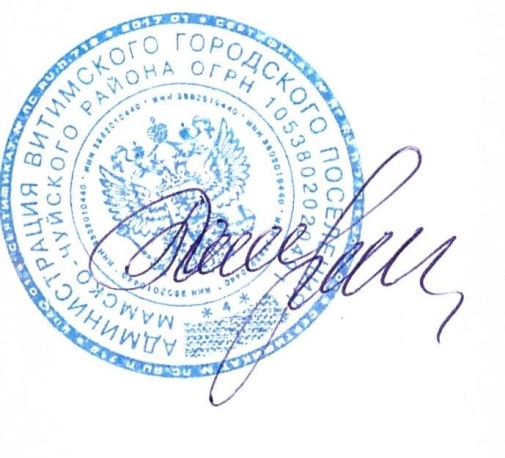      Глава Витимского     городского поселения 		                                         Н.В. Балуткин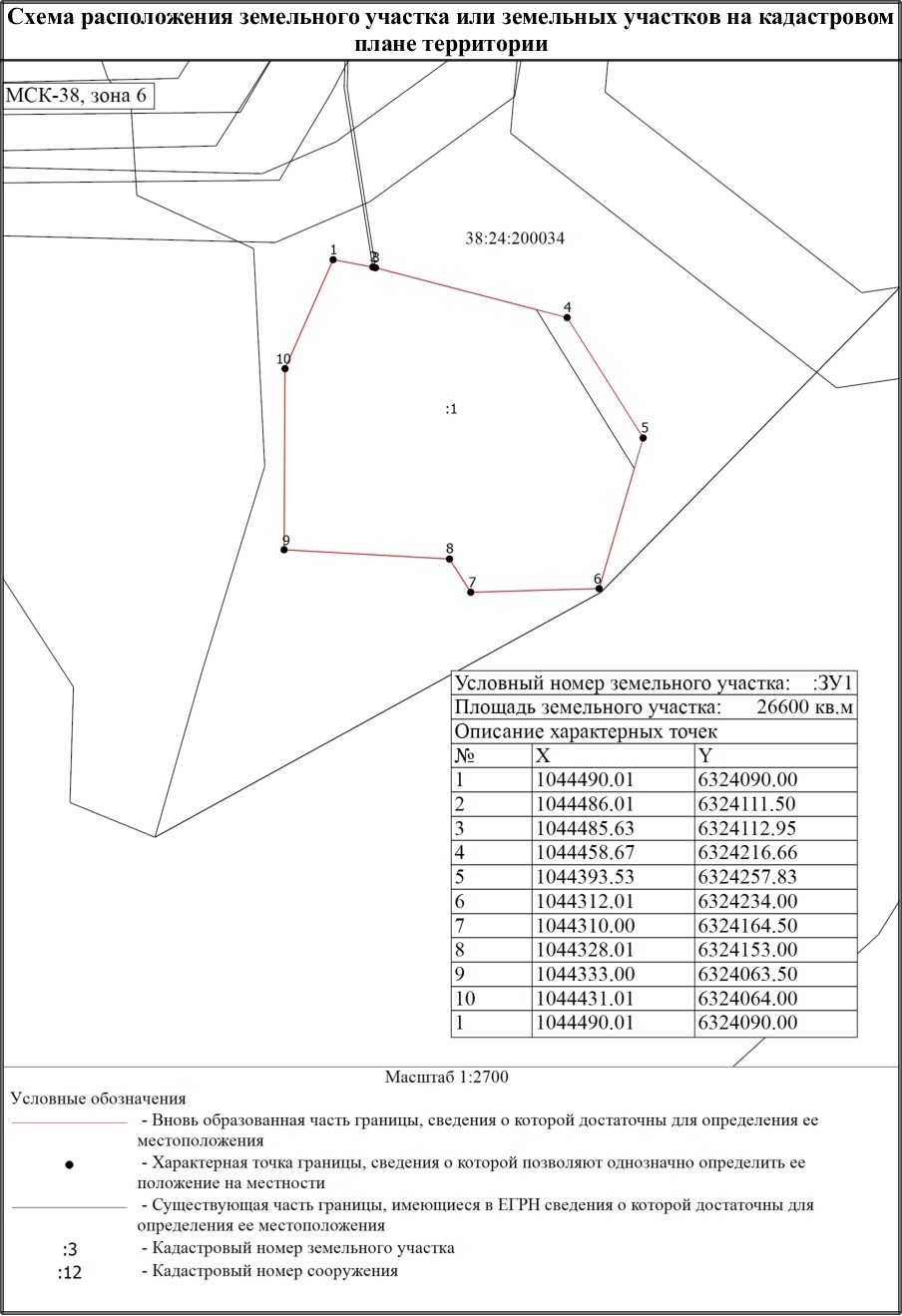 УТВЕРЖДЕНАпостановлением администрации(наименование документа об утверждении, включая наименования                                          Витимского городского поселенияорганов государственной власти или органов местногосамоуправления, принявших решение об утверждении схемыили подписавших соглашение о перераспределении земельных участков)от 06.03.2023 года 	№ 5Схема расположения земельного участка или земельных участков на кадастровом плане территорииУТВЕРЖДЕНАпостановлением администрации(наименование документа об утверждении, включая наименования                                          Витимского городского поселенияорганов государственной власти или органов местногосамоуправления, принявших решение об утверждении схемыили подписавших соглашение о перераспределении земельных участков)от 06.03.2023 года 	№ 5Схема расположения земельного участка или земельных участков на кадастровом плане территорииУТВЕРЖДЕНАпостановлением администрации(наименование документа об утверждении, включая наименования                                          Витимского городского поселенияорганов государственной власти или органов местногосамоуправления, принявших решение об утверждении схемыили подписавших соглашение о перераспределении земельных участков)от 06.03.2023 года 	№ 5Схема расположения земельного участка или земельных участков на кадастровом плане территорииУсловный номер земельного участкаУсловный номер земельного участкаУсловный номер земельного участкаПлощадь земельного участка 26600 м²Площадь земельного участка 26600 м²Площадь земельного участка 26600 м²Обозначение характерных точек границКоординаты, мКоординаты, мОбозначение характерных точек границXY12311044490.016324090.0021044486.016324111.5031044485.636324112.9541044458.676324216.6651044393.536324257.8361044312.016324234.0071044310.006324164.5081044328.016324153.0091044333.006324063.50101044431.016324064.0011044490.016324090.00